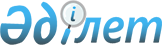 Құрманғазы ауданы әкімдігінің 2015 жылғы 30 сәуірдегі № 225 "Атырау облысы Құрманғазы аудандық кәсіпкерлік бөлімі" мемлекеттік мекемесінің Ережесін бекіту туралы" қаулысын күші жойылды деп тану туралыАтырау облысы Құрманғазы ауданы әкімдігінің 2016 жылғы 22 маусымдағы № 241 қаулысы      "Қазақстан Республикасындағы жергілікті мемлекеттік басқару және өзін-өзі басқару туралы" Қазақстан Республикасының 2001 жылғы 23 қаңтардағы Заңының 37 бабының 8 тармағын, "Құқықтық актілер туралы" Қазақстан Республикасының 2016 жылғы 6 сәуірдегі Заңының 27 бабын басшылыққа алып, Құрманғазы ауданы әкімдігі ҚАУЛЫ ЕТЕДІ:

      Құрманғазы ауданы әкімдігінің 2015 жылғы 30 сәуірдегі № 225 "Атырау облысы Құрманғазы аудандық кәсіпкерлік бөлімі" мемлекеттік мекемесінің Ережесін бекіту туралы" (нормативтік құқықтық кесімдерді мемлекеттік тіркеудің тізіліміне № 3204 болып енгізілді, 2015 жылдың 28 мамырында "Серпер" газетінде ресми жарияланған) қаулысының күші жойылды деп танылсын.


					© 2012. Қазақстан Республикасы Әділет министрлігінің «Қазақстан Республикасының Заңнама және құқықтық ақпарат институты» ШЖҚ РМК
				
      Аудан әкімі

Б. Шаяхметов
